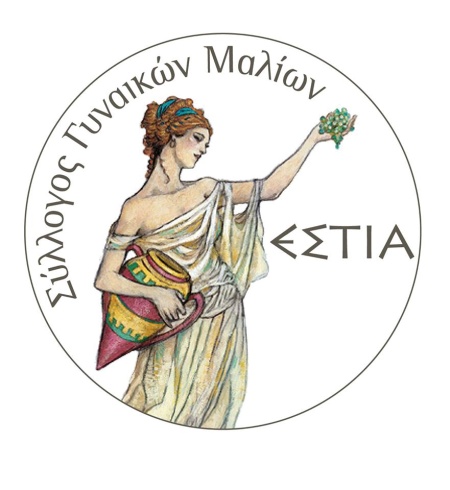 ΔΕΛΤΙΟ ΤΥΠΟΥ | ΠΡΟΣ ΔΗΜΟΣΙΕΥΣΗΣύλλογος Γυναικών ΜαλίωνΤμήμα Δημοσίων ΣχέσεωνΥπεύθυνη : Κωστούλα Γούντου Kιν. : 6983787445Email : sgmalia@hotmail.gr    ΕΚΔΗΛΩΣΗ ΣΤΟ ΜΙΝΩΪΚΟ ΑΝΑΚΤΟΡΟ ΜΑΛΙΩΝΟ Σύλλογος γυναικών Μαλίων «Εστία» , ο Πολιτιστικός Σύλλογος Μαλίων και οι “Σαρπιδονίστας” έχουν την τιμή να σας προσκαλέσουν σ’ένα μοναδικό και ιστορικό περιβάλλον, στο Μινωϊκό ανάκτορο Μαλίων, το ΣΑΒΒΑΤΟ 2 ΑΥΓΟΥΣΤΟΥ 2014  στις 21.30, για μια βραδιά, «…με μουσικές εξαίσιες και φωνές» με τη χορωδία Μαλίων και τη σύμπραξη εξαίρετων μουσικών και τραγουδιστών, σ’ένα διαχρονικό και δημοφιλές ρεπερτόριο ελληνικών και ξένων τραγουδιών.             Η εκδήλωση είναι ανοιχτή προς όλους.